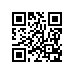 О внесении изменений в приказ от 15.12.2017 № 2.15-02/1512-02  «Об утверждении тем и руководителей выпускных квалификационных работ студентов образовательной программы «Компьютерные системы и сети» МИЭМ НИУ ВШЭ»В связи с технической ошибкойПРИКАЗЫВАЮ:Внести в приказ от 15.12.2017 № 2.15-02/1512-02  «Об утверждении тем и руководителей выпускных квалификационных работ студентов образовательной программы «Компьютерные системы и сети» МИЭМ НИУ ВШЭ» следующие изменения:в приложении в строке 13 заменить слова «Востриков Александр Владимирович, Старший преподаватель, Учебно-исследовательская лаборатория лаборатория функциональной безопасности космических аппаратов и систем МИЭМ НИУ ВШЭ» словами «Востриков Александр Владимирович, Доцент, Департамент компьютерной инженерии»;в приложении в строках 16, 17 заменить слова «Поляков Константин Львович, Доцент, Департамент прикладной экономики» словами «Поляков Константин Львович, Доцент, Департамент компьютерной инженерии»;в приложении в сроке 45 заменить слова «Агейкин Михаил Алексеевич, Старший преподаватель, Департамент компьютерной инженерии» словами «Агейкин Михаил Алексеевич, Старший преподаватель, Базовая кафедра информационно-аналитических систем ЗАО "ЕС-Лизинг"».И.о. директора,Научный руководитель МИЭМ НИУ ВШЭ                                                  Е.А. Крук                          						Регистрационный номер: 2.15-02/2601-01Дата регистрации: 26.01.2018